UNIVERSITY OF KERALA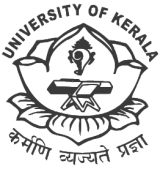 APPLICATION FOR FINANCIAL ASSISTANCE UNDER STUDENTS AID FUND(For Degree, Post-Graduate Students and Professional College Students also)Note:- Applications should reach the Director of Student Services, University Students Centre, P.M.G. Jn., Thiruvananthapuram – 33 on or before 30th November each year. Applications received after the date will be summarily rejected. Students whose parent’s annual income is above Rs 96,000/- and Private study candidates need not apply. Students who enjoy any other Scholarship can also apply.Name of applicant	:	
(in block letters)Course of Study and academic year	:
(Specify year also)
I year /II year / III yearCollege/University Department	:Date of birth & Age	:Name and full address of the Parent/Guardian	:
(in block letters)Occupation of Guardian	:Annual income of the Parent (Certificate from the
Village Officer. Original or copy attested	:
by Principalshould be producedDo you belong to the SC/ST Category	:Are you a recipient of any other Scholarship, 
Stipend, aid etc. from the Govt., University	:
or any other agency. If so give detailsAmount of financial assistance requested 
for (in words& figures)	:Purpose for which financial assistance is sought	:Details of other financial concessions availed
in the past year	:P.T.O.	I declare that the particulars furnished above are correct and I will refund the amount to the University, if the particulars furnished by me are proved in-correct on verification.			Signature of the ApplicantPlace  :Date   :CERTIFICATE	Certified that a sum of Rs. .................................................  (Rupees .............................. ..............................................................................................................) has been remitted to K.U.F. (S.A.F.) towards fees for Students Aid Fund collected from the students of this College for this academic year ............................ Vide chalan No. .................................... dated ......................				Recommended and forwarded		Principal/Head of the University DepartmentCollege SealDEPARTMENT OF STUDENT SERVICESFor Office UseRejected/not considered for the reason ....................................... & .............................................Amount sanctioned Rs. .................at the meeting of the Committee on .......................................Director of Student Services